Муниципальное автономное общеобразовательное учреждение« Юговская средняя школа» Структурное подразделение детский сад «Совята»	Зеленые символы малой Родины	Ф.И.О авторов: Мислевич Елена Владимировна, воспитательВолегова Анна Константиновна, логопедПос. Юг, 2019 г.Конспект культурно-просветительского мероприятия по теме «Зеленые символы малой Родины»для воспитанников старшей и подготовительной группС января по сентябрь 2019 г детский сад активно вел просветительскую компанию и сотрудничал и с Юговским ДК и Юговской библиотекой –музеем. После реорганизации они получили общее название Юговской культурно –досуговый библиотечный музей –центр, наша работа не закончилась, и мы продолжили просветительскую компанию своего зеленого символа малой Родины. На период с мая по сентябрь был разработан новый совместный план работы, т.е. занятия проводились и в учреждение культуры и в детском саду.В современном мире проблема экологического воспитания приобретает особую остроту и актуальность. Именно в дошкольном возрасте происходит формирование начал экологической культуры, поэтому, нам так важно и нужно пробудить не только интерес к живой природе, но и воспитать любовь к ней. Актуальна данная тема еще и потому что, носит не только просветительский, но и познавательный характер, в ходе которой у воспитанников старшей группы расширятся знания о многообразии деревьев, произрастающих на территории Пермского края.Цели и задачи методической разработки: Познакомить детей старшего дошкольного возраста с зеленым символом Пермского района –кленом. Расширить кругозор детей о деревьях, произрастающих на территории Пермского края; Рассказать о том, что каждая территория имеет свой зеленый символ; Продолжить формировать этическое, эстетическое и эмоционально отношение к природе Пермского края, в частности своей малой Родине; Содействовать в формировании у дошкольников патриотического сознания; Развивать познавательный интерес к информации о родном крае; Продолжать воспитывать любовь к природе заботливое и внимательное отношение к нейЦелевая аудитория – Дети от 5 до 7 - ми лет.Условия реализации: для более успешной реализации просветительской компании необходимо создать среду, в которой педагоги могли бы сформировать образовательный процесс использовав разнообразные формы, методы и приемы. Материально – техническое оснащение: ИКТ (ноутбук, проектор)Дидактические материалы: игра «найди дерево»; Методические рекомендации по реализации: рекомендуем совместные занятия разрабатывать вместе с сотрудниками культуры, для того чтобы учитывать индивидуальные и возрастные особенности дошкольников.Занятия Новизна: эколого-просветительская работа в ДОУ ведется путем сотрудничества с учреждением культуры.Подготовительная работаРассказ воспитателя о «Зеленых символах ПК»;Чтение литературы и просмотр мультфильмов, посвященные зеленому символу малой Родины;Посещение передвижной выставки в Юговском ДК; Рассказ библиотекаря о клене с использованием мультимедийной презентации;Создание различных аппликаций из кленовых листьев;Использование различных техник для создания клена.Предполагаемый результат: У воспитанников расширится кругозор о произрастающих деревьях на территории Пермского края; Получат информацию о символе Пермского районаРезультативность: Педагоги отмечены благодарственным письмом за сотрудничество с Юговской библиотекой –музеем.Приложение 1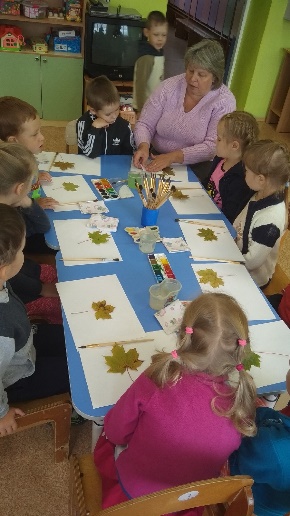 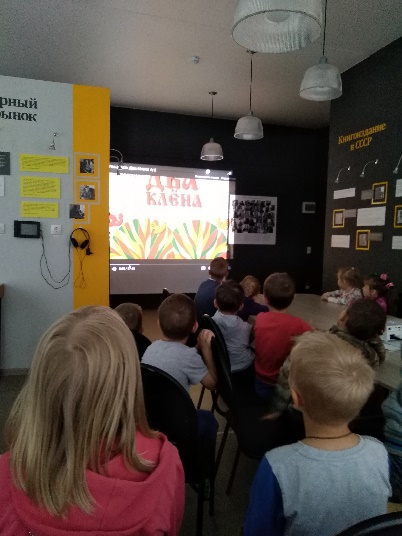 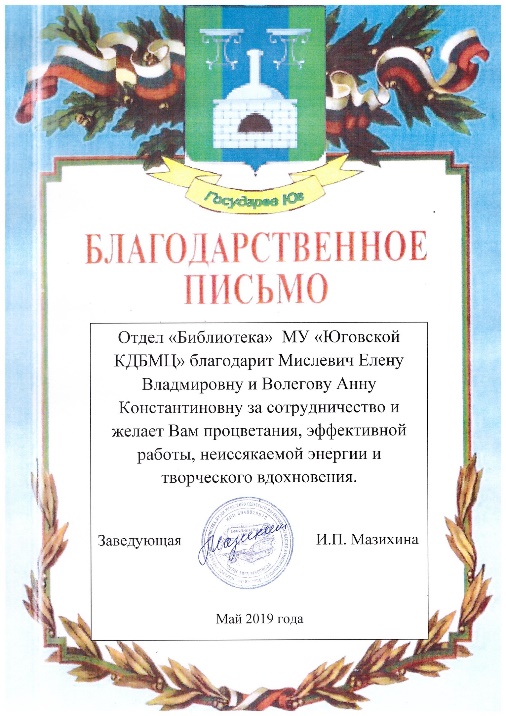 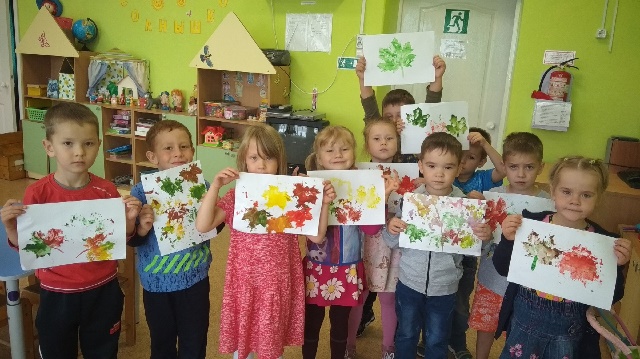 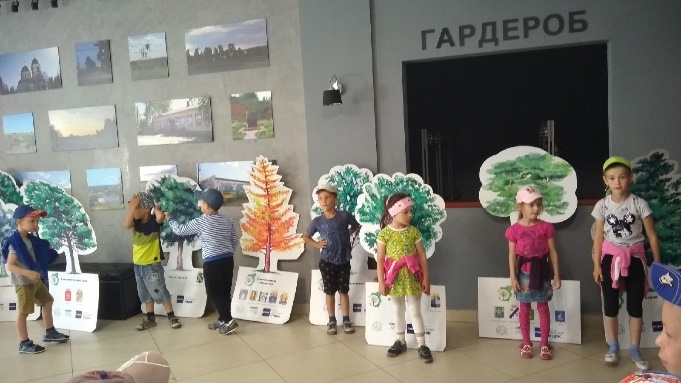 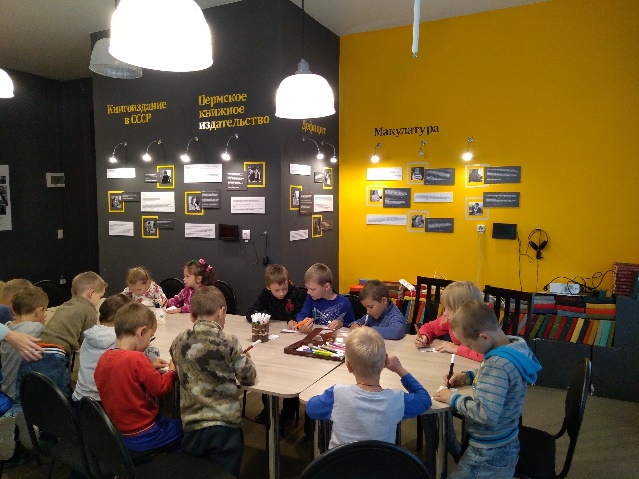 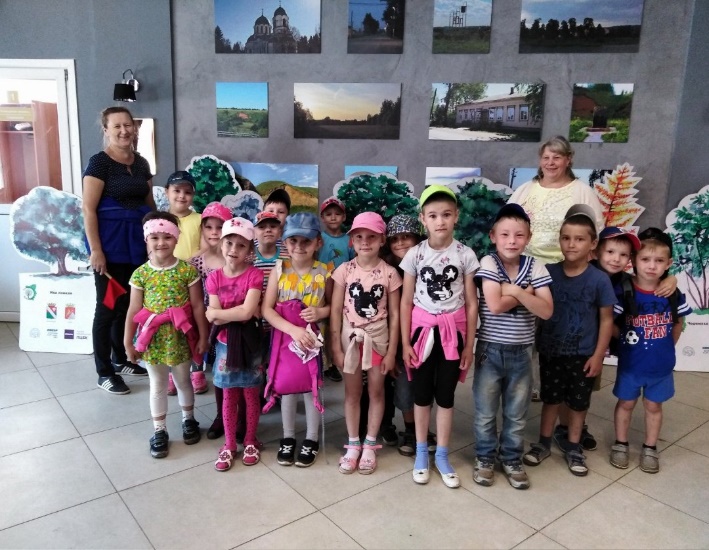 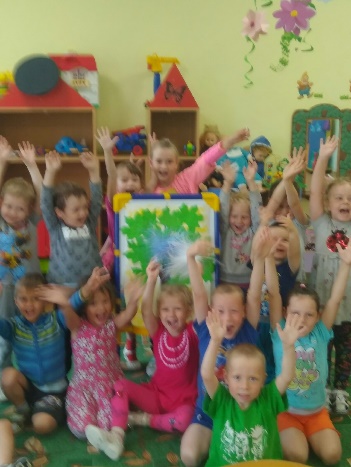 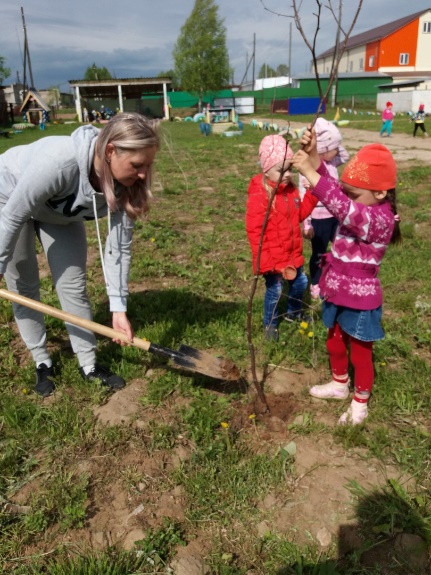 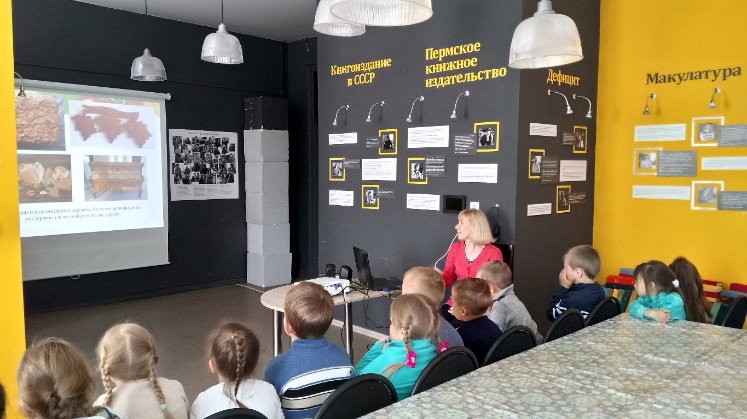 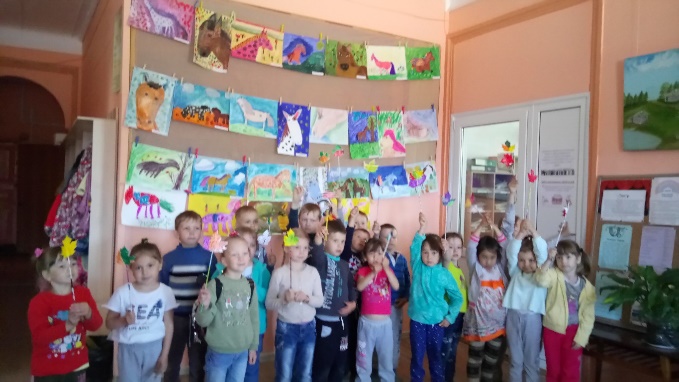 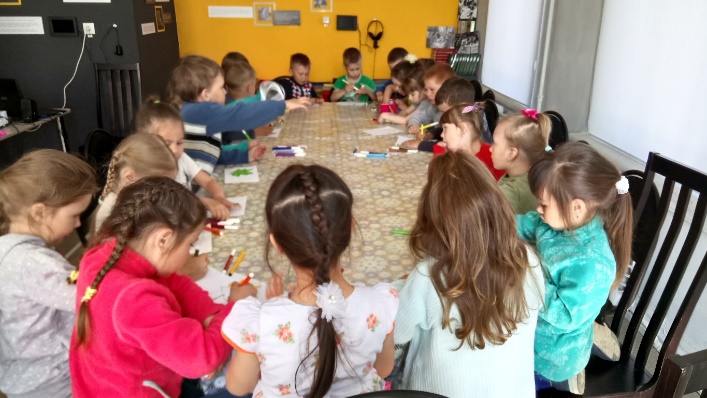 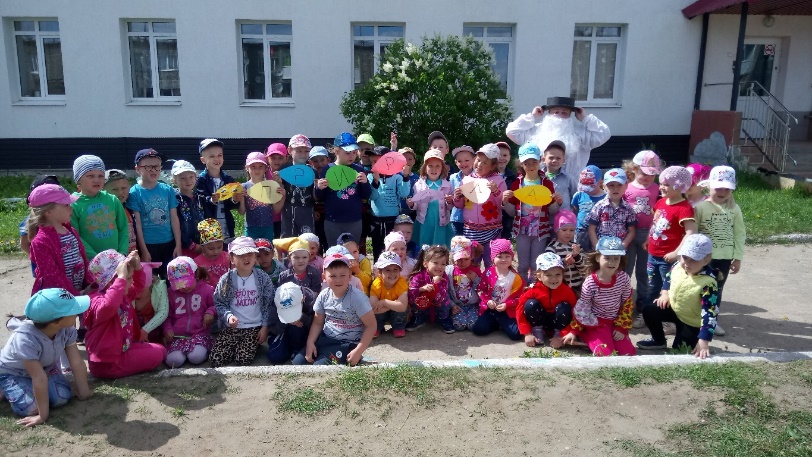 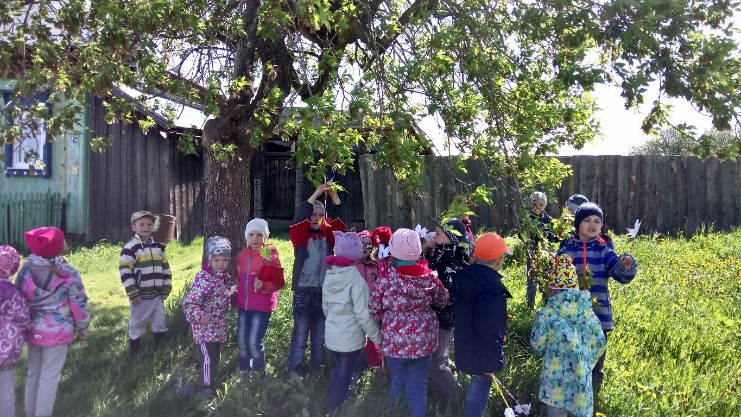 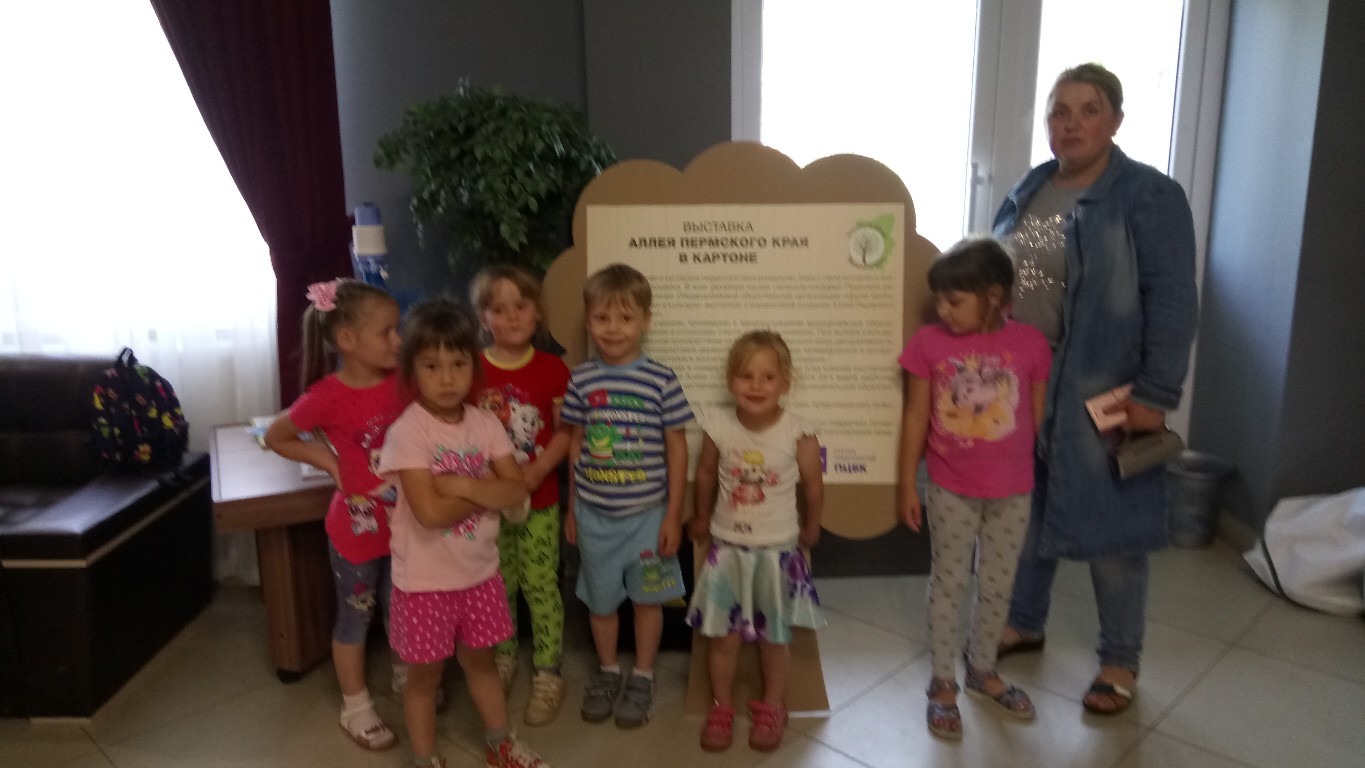 План работыПлан работыПлан работыСрокиМероприятие в ДОУМероприятие в Юговском культурно –досуговом библиотечном музее –центреМайВысадка деревьев на территории сада «А я кленик посажу!»Показ мультимедийной презентации «Этот удивительный клен»ИюньИзготовление объемной 3 –д аппликации «Чудо-клен»Мероприятие «Ай, да клен!»ИюньФестиваль «Хранители традиций»Фестиваль «Хранители традиций»ИюльСмотрим и обсуждаем мультфильм «Кленовые краски»Посещение передвижной выставки «Зеленые символы Пермского края»АвгустЭкологическая игра «Кленовое путешествие»Просмотр спектакля «Два клена»СентябрьИтоговое мероприятие «Клен который знают все»Итоговое мероприятие «Клен который знают все»